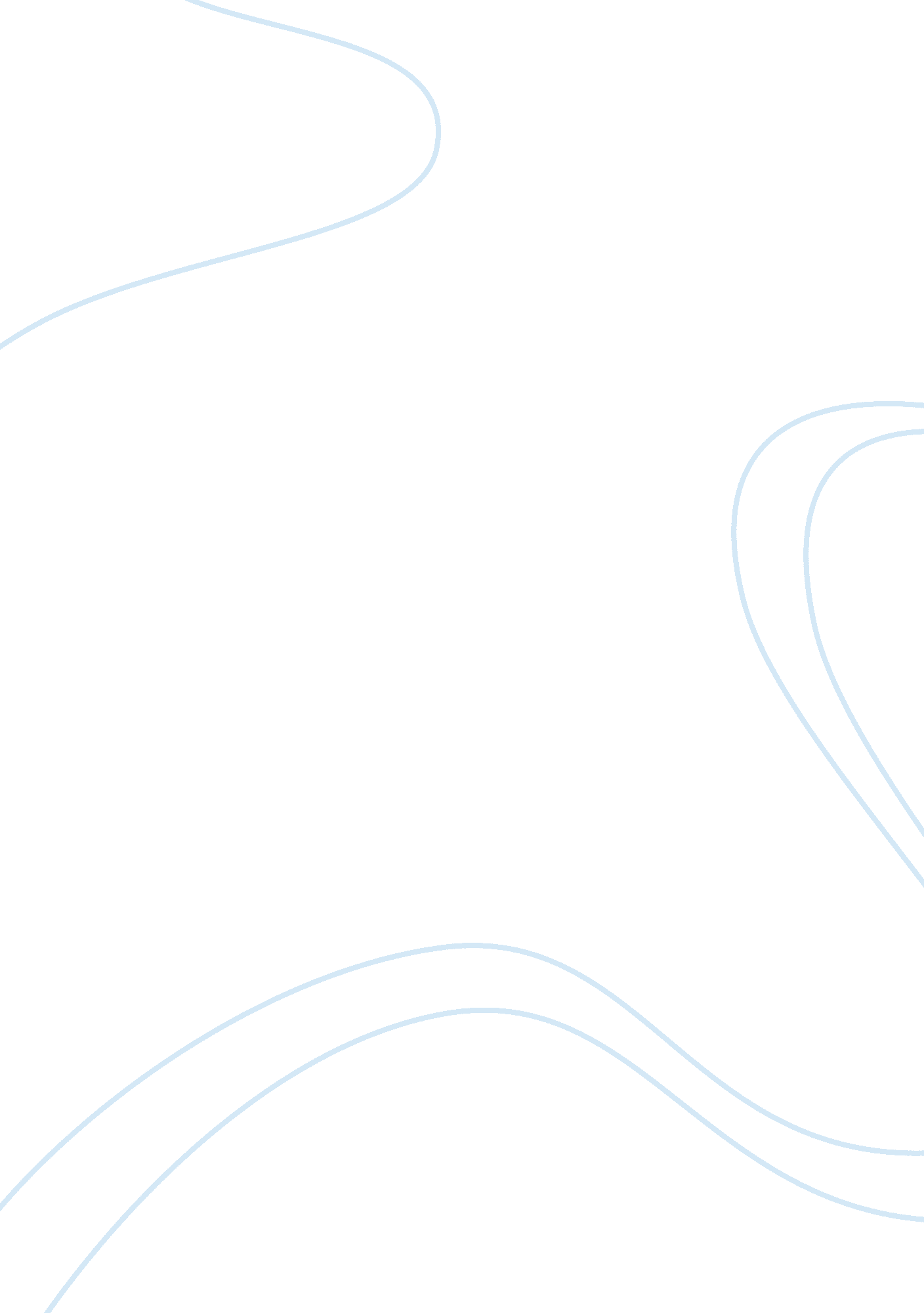 Morals and reality televisionMedia, Television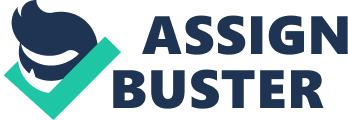 The topic of my paper that I chose to write about is Values portrayed on Reality Television shows. This happens to be a subject of interest for me because I have children and I am concerned about what they learn and get out of the shows that are currently airing on television. At this time I choose to monitor what my children watch because there is so much out there that I think is inappropriate on television now. As I get more of my research done I know my paper will get narrowed down even further because this topic is of a big interest to me and I want to read as much as I can from different standpoints and opinions. From my research I would like to cover some of the different shows that I think have the most recognized names in the television world for being provocative and distasteful. I would like to show my view point as well as cite some articles that I found on this topic. I will limit my topic to focusing on the morals and values these shows lack for our children as well of anyone else that is watching these shows. For instance these reality shows such as Maury and Jerry Springer I do not let my daughter watch because I do not want to condone those types of lifestyles. My daughter is in her teens and I want her to have good morals and values going into adulthood. I intend to argue whether reality television has any morals or values in my research paper or if we can get anything beneficial from watching reality television. Reality shows to some people can be funny to watch, but what messages do these shows convey to our children if we allow them to indulge? I did not have the best life growing up but at the same time I would like my children to have morals and values. The older I get the more I realize how important it is to instill morals in your children so that they may pass those same morals on to their children. So with that being said, where do we draw the line with the reality shows and what we want our children to get out of watching these shows that can apply to what we want them to have for our values and morals? In my research paper I plan to cover these issues and argue the issues at the same time. 